Μαθαίνω παίζοντας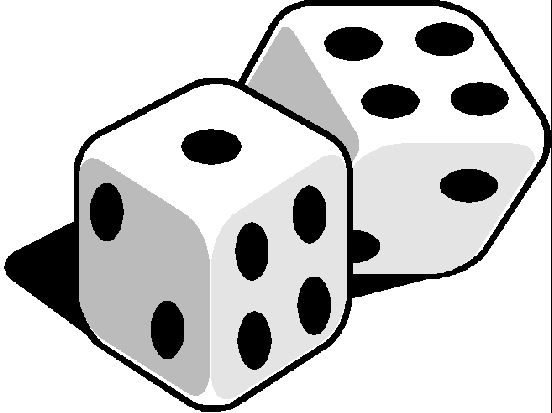 Ρίχνω τα ζάρια και σημειώνω στον πίνακα αυτό που πέτυχα. Στη 2η στήλη διπλασιάζω την ένδειξη και στην τελευταία στήλη προσθέτω το σύνολο των βαθμών μου.Παράδειγμα: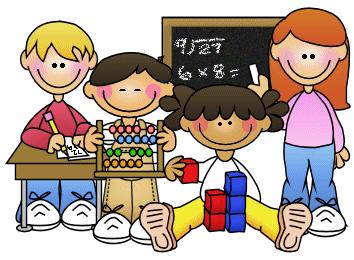 Ζάρι 1Ζάρι 1Ζάρι 2Ζάρι 2ΣύνολοΈνδειξηΒαθμοίΈνδειξηΒαθμοίΣύνολο5102410+4=14Ζάρι 1Ζάρι 1Ζάρι 2Ζάρι 2ΣύνολοΈνδειξηΒαθμοίΈνδειξηΒαθμοίΣύνολο